Datum: 9. svibnja 2016.+386 4 2077 000+386 4 2077 500public_relations@goodyear.com www.sava-tires.comPriopćenje za javnostMnogostrana serija teretnih guma Dunlop za više prijeđenih kilometara i manju potrošnju gorivaPosve nova serija teretnih guma osigurava puno prijeđenih kilometara i dobru iskoristivost goriva, a također je izdržljiva u zimskim uvjetima. Uz najnovije gume za međunarodne i regionalne prijevoze teretna vozila spremna su na sve što ih čeka.Luxembourg, 11. svibnja 2016. – Iz Dunlopa dolazi posve nova serija teretnih guma za cestovnu vožnju koje obilježavaju veća prilagodljivost i izdržljivost od njihovih prethodnica. Ta serija obuhvaća gume SP346 za upravljačku osovinu, SP446 za pogonsku osovinu i SP246 za prikolice, a namijenjena je za vozne parkove koji obavljaju sve vrste cestovnog prijevoza robe. Gume iz najnovije serije u usporedbi s prethodnicama omogućuju do 10 posto više prijeđenih kilometara, što je velika prednost pri isporuci robe, a također i bolju iskoristivost goriva na duljim relacijama. Osim toga gume osiguravaju potpunu izdržljivost i ljeti i zimi; sve su naime zaslužile oznaku M + S, a gume za upravljačku i pogonsku osovinu imaju i simbol snježne pahuljice u planini s tri vrha (3PMSF), što znači da udovoljavaju strogim zahtjevima za zimske teretne gume koje određuje Europska unija. Guma SP346 za upravljačku osovinu i guma SP446 za pogonsku osovinu mogu se pohvaliti odličnim prianjanjem tijekom čitavog vijeka trajanja.  Guma Dunlop SP346 za upravljačku osovinuOsim gore predstavljenih svojstava gumu Dunlop SP346 za upravljačku osovinu odlikuje izvrsna upravljivost i odličan nadzor u svim uvjetima. Oznake 3PMSF i M + S dobila je zbog inovativnoga dezena gaznog sloja i dubljih ureza koji povećavaju elastičnost blokova gaznog sloja i posljedično omogućuju veću izdržljivost na snijegu. Oblik i raspored ureza ujedno omogućuju manje habanje i visok stupanj prianjanja. Za veću radnu izdržljivost vozila kojima je potrebna veća nosivost, guma Dunlop SP346 u nekim dimenzijama dostupna je i u inačici High Load. Guma Dunlop SP446 za pogonsku osovinu  Posebnost je gume Dunlop SP446 za pogonsku osovinu dno ureza u obliku kapi kiše, što smanjuje sile na dnu ureza i omogućuje odlično prianjanje u svim uvjetima. Upravo oblik kapi kiše doprinosi zadovoljavanju zahtjeva za oznake M + S i 3PMSF, a urezi istodobno donose gumi robusnost koja je potrebna za regionalne prijevoze. Veličina blokova gaznog sloja i širina kanala dodatno doprinose boljem rasporedu krutosti gaznog sloja, što omogućuje više prijeđenih kilometara i odlično prianjanje na mokroj cesti. Guma se također može pohvaliti novom tehnologijom »Dual Layer Technology«, zbog koje je vanjski sloj gazne površine jako otporan na abraziju, a unutarnji sloj zbog niskog stupnja histereze smanjuje otpor kotrljanja. Mali otpor kotrljanja tijekom čitavog vijeka trajanja gaznog sloja omogućuje više prijeđenih kilometara i uštedu na gorivu. Većoj kilometraži dodatno doprinose dezen gaznog sloja u obliku slova V, koji ujedno smanjuje buku, te širi gazni sloj i veća kontaktna površina. Guma Dunlop SP246 za prikoliceNajnoviju Dunlopovu seriju teretnih guma zaokružuje guma Dunlop SP246 za prikolice s oznakom M + S, koja će stići na tržište još ove godine, i to u dimenzijama 385/55R22,5 160 (158) i 385/65R22,5 164 (158) HL u inačici High Load. Potonja osigurava nosivost od 10 tona po osovini, što omogućuje više korisnog tereta i posljedično veću učinkovitost voznih parkova.Dimenzije i raspoloživost* privremeno***Više informacija: O Goodyear Dunlop Sava Tires Goodyear Dunlop Sava Tires, d.o.o., jedan je od vodećih proizvođača guma u jugoistočnoj Europi, a od 2004. godine u stopostotnom je vlasništvu korporacije Goodyear Dunlop Tires Europe B. V. Tvrtka Goodyear Dunlop Sava Tires odlikuje se certifikatom Poduzeće – prijatelj obitelji i 2016. godine već je četvrti put zaredom dobila neovisni certifikat Top Employer, a ima oko 1400 zaposlenika.Goodyear Dunlop Sava Tires proizvodi, odnosno prodaje gume za osobna, poluteretna i teretna vozila, industrijske i građevinske strojeve, motogume i autozračnice. Prodajni asortiman čine gume pet robnih marki: Goodyear, Dunlop, Sava, Fulda i Debica. Naše gume donose sigurnost i udobnost vozačima na cestama po čitavom svijetu, naime više od 90 posto guma prodajemo u europske i druge države putem prodajne mreže koncerna Goodyear. Za više informacija o našim gumama posjetite internetske stranice www.goodyear.hr, www.dunlop.eu, www.fulda.eu, www.sava-tires.com. O korporaciji GoodyearGoodyear je jedan od najvećih proizvođača guma na svijetu. Zapošljava približno 66 tisuća ljudi. Proizvodi se izrađuju u 49 tvornica u 22 države svijeta. U njegova dva centra za inovacije u Akronu u Ohiju i Colmar-Bergu u Luksemburgu trude se razvijati najnaprednije proizvode i usluge koji postavljaju standarde glede tehnologija i izdržljivosti u industriji. Za više informacija o korporaciji Goodyear i njezinim proizvodima posjetite internetsku stranicu www.goodyear.com.Za dodatne informacije molimo kontaktirajte:Bojana Mandić, Pragma komunikacije; T: +385 (0)1 4825 670; bojana@pragma.hrRomana Stare, Goodyear Dunlop Sava Tires d.o.o.; T: +386 (0)4 20 77 025; Romana_Stare@goodyear.com.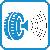 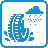 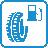 